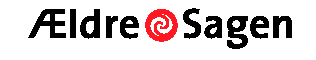 Referat af distrikt forsamlings møde 12.august 2021 - Distrikt 10Ældre Sagen Frederiksberg, Howitzvej 1, 2000 FrederiksbergDeltagere: Finn Madsen, Henning Broman, Janni Sørensen, Lise Høst, Kurt Damsted, Palle Skov, Hannah Kildahl, Per Nørskov, Peter Rene Christiansen, Anne-Grethe Kragerup, Gurli Kejser, Ole Morten Landsmann, Henrik H. Mauritsen, Jan Østergaard Bertelsen, Finn Lindekilde, Anders Austen Nielsen, Bente OlofsenAfbud: Erik Vang Nielsen, Lise Vork, Flemming Skouboe, Friederike Wenning, Kirsten Hauge, Dan Jønsson, Søren Brandis, Erik Mollerup, Poul Andersen, Laurits Vase Bune, Jørgen PedersenReferent: Jette NichumDirigent: Lise Høst Siden sidst ved Finn Madsen og Henning BromanFremover skal referatet være et beslutningsreferatHenning Broman har deltaget i et distriktsformandsmøde i Middelfart i juniDer holdes distriktsformandsmøde i Kbh. i oktober, Finn Madsen og Henning Broman deltager.Valg af distrikts ledelsea. Formand: Finn Madsen blev genvalgt som formand.b. Næstformand: Henning Broman blev genvalgt som næstformand.c. Kasserer: Janni Sørensen blev genvalgt som kassererAlle blev genvalgt for en periode frem til april 2022Regnskab 2019, 2020 og 06/2021 ved Janni SørensenAlle regnskaberne blev godkendt. Regnskabsnoter medsendes fremoverNyt fra sekretariatet ved Lise Høstlink til ideer og tilbud til arrangementer på frivillig portalen indsatIdeer og tilbud til arrangementer (aeldresagen.dk)Nyt fra landsbestyrelsen ved Finn LindekildeDet bør være muligt at framelde papirudgave af DET SKERÅrsmøde i distriksforsamlingen 12.08.2021 ved Finn Madsen og Henning BromanDet blev besluttet at årsmødet er afholdt i henhold til forretningsorden - på dette mødeDistriktskoordinatoren for ældre- og sundhedspolitik, Kirsten Hauge KjærsgaardKirsten har meddelt kontaktpersonerne i ældre politisk forum, at hun ønsker at fratræde. Hun har et forslag til hendes afløser, afventer nu responsDistriktskoordinatoren for social-humanitære opgaver, Bente Olofsen Intet at bemærkeDistriktskoordinatoren for IT, Dan JønssonIntet at bemærkeDistriktskoordinatoren for sygehuse, Kurt DamstedKurt orienterede om at der bliver afholdt valgborgermøde den 1/11/2021 i forbindelse med regionsrådsvalget -invitation følgerDistriktskoordinatoren for aktiviteter, Lise VorkIntet at bemærkeForslag til ændring af forretningsorden Det blev besluttet at ændre forretningsordenen hvor vi i faggrupper taler om en ældre- og sundhedspolitisk koordinator til ældrepolitik, og sygehuse ændres til sundhedspolitik.Den rettede forretningsorden er vedhæftet referatet.Forslag stillet til delegeret forsamlingen 17.08.2021 ved alleIntet at bemærkeBordet rundtIntet at bemærkeDato for næste distriktsforsamlingsmøde - forslag 07.april 2022Forslag blev vedtagetEventueltIntet at bemærkeFrederiksberg 22. august 2021